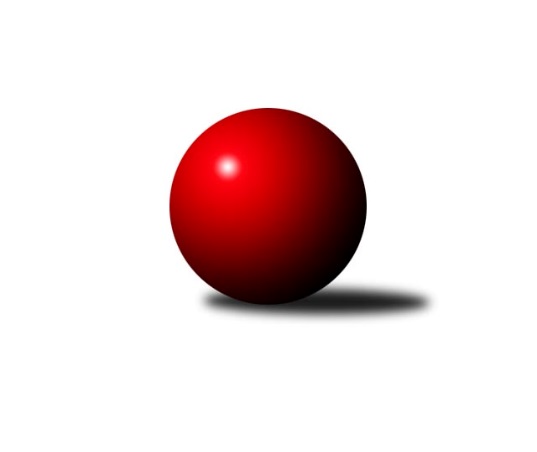 Č.4Ročník 2009/2010	28.9.2009Nejlepšího výkonu v tomto kole: 1764 dosáhlo družstvo: KK Jiskra Rýmařov ˝B˝Meziokresní přebor-Bruntál, Opava  2009/2010Výsledky 4. kolaSouhrnný přehled výsledků:RSKK Raciborz	- KK PEPINO Bruntál 	2:8	1475:1538		27.9.TJ Světlá Hora ˝B˝	- TJ Jiskra Rýmařov ˝C˝	2:8	1438:1558		28.9.TJ Horní Benešov ˝F˝	- TJ Sokol Chvalíkovice ˝B˝	2:8	1500:1657		28.9.KK Minerva Opava ˝C˝	- TJ Opava ˝F˝	8:2	1584:1502		28.9.TJ  Krnov ˝C˝	- TJ Opava ˝E˝	8:2	1477:1427		28.9.KK Jiskra Rýmařov ˝B˝	- TJ Horní Benešov ˝D˝	8:2	1764:1681		28.9.TJ Kovohutě Břidličná ˝C˝	- TJ Světlá Hora ˝A˝	6:4	1584:1562		28.9.Tabulka družstev:	1.	KK PEPINO Bruntál	4	4	0	0	32 : 8 	 	 1545	8	2.	TJ Sokol Chvalíkovice ˝B˝	4	3	0	1	30 : 10 	 	 1627	6	3.	KK Jiskra Rýmařov ˝B˝	3	3	0	0	22 : 8 	 	 1680	6	4.	TJ Kovohutě Břidličná ˝D˝	3	3	0	0	22 : 8 	 	 1678	6	5.	TJ  Krnov ˝C˝	4	3	0	1	22 : 18 	 	 1519	6	6.	TJ Horní Benešov ˝D˝	4	2	0	2	20 : 20 	 	 1585	4	7.	KK Minerva Opava ˝C˝	4	2	0	2	20 : 20 	 	 1501	4	8.	TJ Opava ˝E˝	4	2	0	2	19 : 21 	 	 1527	4	9.	TJ Světlá Hora ˝A˝	4	1	0	3	18 : 22 	 	 1534	2	10.	TJ Kovohutě Břidličná ˝C˝	3	1	0	2	12 : 18 	 	 1619	2	11.	TJ Jiskra Rýmařov ˝C˝	3	1	0	2	12 : 18 	 	 1612	2	12.	RSKK Raciborz	4	1	0	3	16 : 24 	 	 1466	2	13.	TJ Světlá Hora ˝B˝	4	1	0	3	14 : 26 	 	 1473	2	14.	TJ Opava ˝F˝	4	1	0	3	12 : 28 	 	 1441	2	15.	TJ Horní Benešov ˝F˝	4	0	0	4	9 : 31 	 	 1441	0Podrobné výsledky kola:	 RSKK Raciborz	1475	2:8	1538	KK PEPINO Bruntál 	Marek Prusicki	 	 193 	 186 		379 	 0:2 	 403 	 	201 	 202		Lukáš Janalík	Lukasz Pawelek	 	 175 	 182 		357 	 0:2 	 403 	 	186 	 217		Tomáš Janalík	Cezary Koczorski	 	 166 	 189 		355 	 2:0 	 341 	 	148 	 193		Milan Milián	Mariusz Gierczak	 	 189 	 195 		384 	 0:2 	 391 	 	194 	 197		Josef Novotnýrozhodčí: Nejlepšího výkonu v tomto utkání: 403 kuželek dosáhli: Lukáš Janalík, Tomáš Janalík	 TJ Světlá Hora ˝B˝	1438	2:8	1558	TJ Jiskra Rýmařov ˝C˝	Josef Provaz	 	 180 	 171 		351 	 0:2 	 401 	 	185 	 216		Miroslava Paulerová	Josef Matušek	 	 157 	 170 		327 	 0:2 	 384 	 	203 	 181		Eva Schreiberová	Pavel Přikryl	 	 207 	 206 		413 	 2:0 	 369 	 	177 	 192		Romana Valová	Petr Domčík	 	 170 	 177 		347 	 0:2 	 404 	 	195 	 209		Andrea Fučíkovározhodčí: Nejlepší výkon utkání: 413 - Pavel Přikryl	 TJ Horní Benešov ˝F˝	1500	2:8	1657	TJ Sokol Chvalíkovice ˝B˝	Pavel Štěpaník	 	 164 	 178 		342 	 0:2 	 400 	 	193 	 207		Antonín Hendrych	Dominik Tesař	 	 203 	 198 		401 	 0:2 	 436 	 	235 	 201		Marek Hynar	Jana Branišová	 	 167 	 187 		354 	 0:2 	 434 	 	231 	 203		Roman Beinhauer	Patricie Šrámková	 	 194 	 209 		403 	 2:0 	 387 	 	210 	 177		Miroslav Nosekrozhodčí: Nejlepší výkon utkání: 436 - Marek Hynar	 KK Minerva Opava ˝C˝	1584	8:2	1502	TJ Opava ˝F˝	Lubomír Bičík	 	 221 	 184 		405 	 2:0 	 343 	 	159 	 184		Vilibald Marker	Hana Heiserová	 	 205 	 183 		388 	 2:0 	 352 	 	178 	 174		Jiří Volný *1	Martin Chalupa	 	 202 	 181 		383 	 0:2 	 427 	 	193 	 234		Karel Michalka	Jan Strnadel	 	 207 	 201 		408 	 2:0 	 380 	 	205 	 175		Vladislav Kobelárrozhodčí: střídání: *1 od 50. hodu Jiří NovákNejlepší výkon utkání: 427 - Karel Michalka	 TJ  Krnov ˝C˝	1477	8:2	1427	TJ Opava ˝E˝	Petr Daranský	 	 140 	 165 		305 	 0:2 	 413 	 	197 	 216		Josef Klapetek	Jaromír Čech	 	 215 	 213 		428 	 2:0 	 334 	 	150 	 184		Pavel Jašek	Vladislava Kubáčová	 	 175 	 172 		347 	 2:0 	 332 	 	172 	 160		Pavla Hendrychová	Jaroslav Lakomý	 	 208 	 189 		397 	 2:0 	 348 	 	183 	 165		Jaromír Hendrychrozhodčí: Nejlepší výkon utkání: 428 - Jaromír Čech	 KK Jiskra Rýmařov ˝B˝	1764	8:2	1681	TJ Horní Benešov ˝D˝	Michal Ihnát	 	 216 	 208 		424 	 2:0 	 417 	 	206 	 211		Zdeňka Habartová	Miloslav Slouka	 	 231 	 234 		465 	 2:0 	 395 	 	212 	 183		David Láčík	Štěpán Charník	 	 230 	 230 		460 	 2:0 	 444 	 	217 	 227		Petr Kozák	Martin Mikeska	 	 196 	 219 		415 	 0:2 	 425 	 	192 	 233		Miloslav  Petrůrozhodčí: Nejlepší výkon utkání: 465 - Miloslav Slouka	 TJ Kovohutě Břidličná ˝C˝	1584	6:4	1562	TJ Světlá Hora ˝A˝	Anna Dosedělová	 	 204 	 191 		395 	 2:0 	 366 	 	179 	 187		Martin Kaduk	František Habrman	 	 193 	 197 		390 	 0:2 	 422 	 	209 	 213		František Ocelák	Lubomír Khýr	 	 198 	 197 		395 	 0:2 	 433 	 	222 	 211		Zdenek Hudec	Jaroslav Zelinka	 	 207 	 197 		404 	 2:0 	 341 	 	170 	 171		Vlastimil Polášekrozhodčí: Nejlepší výkon utkání: 433 - Zdenek HudecPořadí jednotlivců:	jméno hráče	družstvo	celkem	plné	dorážka	chyby	poměr kuž.	Maximum	1.	Petr Kozák 	TJ Horní Benešov ˝D˝	445.00	302.0	143.0	3.0	2/3	(446)	2.	Miloslav Slouka 	KK Jiskra Rýmařov ˝B˝	440.75	281.8	159.0	2.0	2/2	(465)	3.	Štěpán Charník 	KK Jiskra Rýmařov ˝B˝	434.75	304.0	130.8	6.0	2/2	(460)	4.	Ota Pidima 	TJ Kovohutě Břidličná ˝D˝	433.33	298.3	135.0	6.0	3/3	(461)	5.	Jaroslav Zelinka 	TJ Kovohutě Břidličná ˝C˝	422.50	290.3	132.3	7.5	2/2	(435)	6.	Jaroslav Doseděl 	TJ Kovohutě Břidličná ˝D˝	422.33	297.3	125.0	4.3	3/3	(444)	7.	Roman Beinhauer 	TJ Sokol Chvalíkovice ˝B˝	419.33	294.0	125.3	5.7	3/3	(434)	8.	Marek Hynar 	TJ Sokol Chvalíkovice ˝B˝	419.17	287.0	132.2	5.0	3/3	(436)	9.	Maciej Basista 	RSKK Raciborz	418.33	279.3	139.0	4.0	3/3	(437)	10.	Pavel Vládek 	TJ Kovohutě Břidličná ˝D˝	418.00	296.0	122.0	6.3	3/3	(456)	11.	Andrea Fučíková 	TJ Jiskra Rýmařov ˝C˝	415.67	287.0	128.7	9.3	3/3	(434)	12.	Miloslav  Petrů 	TJ Horní Benešov ˝D˝	415.67	290.3	125.3	3.0	3/3	(427)	13.	Miroslava Paulerová 	TJ Jiskra Rýmařov ˝C˝	414.67	277.7	137.0	3.7	3/3	(449)	14.	Martin Mikeska 	KK Jiskra Rýmařov ˝B˝	413.50	281.5	132.0	6.5	2/2	(429)	15.	František Ocelák 	TJ Světlá Hora ˝A˝	409.67	286.3	123.3	7.7	3/3	(422)	16.	Lukáš Janalík 	KK PEPINO Bruntál 	408.00	282.5	125.5	6.5	3/3	(423)	17.	Anna Dosedělová 	TJ Kovohutě Břidličná ˝C˝	407.75	279.0	128.8	8.3	2/2	(435)	18.	Josef Klapetek 	TJ Opava ˝E˝	407.33	277.8	129.5	4.5	3/3	(418)	19.	Tomáš Janalík 	KK PEPINO Bruntál 	404.50	277.0	127.5	7.2	3/3	(408)	20.	Jaromír Čech 	TJ  Krnov ˝C˝	404.25	279.0	125.3	6.3	2/3	(428)	21.	Zdeňka Habartová 	TJ Horní Benešov ˝D˝	397.50	280.0	117.5	5.2	3/3	(422)	22.	Monika Maňurová 	TJ Jiskra Rýmařov ˝C˝	397.00	277.0	120.0	4.0	2/3	(406)	23.	Lubomír Khýr 	TJ Kovohutě Břidličná ˝C˝	396.75	289.3	107.5	8.8	2/2	(413)	24.	Antonín Hendrych 	TJ Sokol Chvalíkovice ˝B˝	395.17	283.2	112.0	9.5	3/3	(425)	25.	David Láčík 	TJ Horní Benešov ˝D˝	394.50	275.0	119.5	9.5	2/3	(410)	26.	Miroslava Hendrychová 	TJ Opava ˝E˝	393.25	273.8	119.5	8.5	2/3	(397)	27.	František Pončík 	TJ Kovohutě Břidličná ˝D˝	393.00	287.5	105.5	5.5	2/3	(402)	28.	Zdenek Hudec 	TJ Světlá Hora ˝A˝	392.50	274.5	118.0	7.2	3/3	(433)	29.	Michal Ihnát 	KK Jiskra Rýmařov ˝B˝	391.25	276.0	115.3	8.0	2/2	(424)	30.	Jan Strnadel 	KK Minerva Opava ˝C˝	391.17	277.8	113.3	9.7	3/3	(409)	31.	Jan Přikryl 	TJ Světlá Hora ˝A˝	389.25	271.3	118.0	9.8	2/3	(400)	32.	Petr Daranský 	TJ  Krnov ˝C˝	388.83	266.5	122.3	12.2	3/3	(414)	33.	Romana Valová 	TJ Jiskra Rýmařov ˝C˝	388.67	279.3	109.3	7.0	3/3	(404)	34.	Pavel Veselka 	TJ Kovohutě Břidličná ˝C˝	388.00	269.0	119.0	9.0	2/2	(401)	35.	Mariusz Gierczak 	RSKK Raciborz	386.25	276.8	109.5	9.5	2/3	(413)	36.	Josef Novotný 	KK PEPINO Bruntál 	383.33	275.0	108.3	9.7	3/3	(391)	37.	Martin Chalupa 	KK Minerva Opava ˝C˝	383.00	268.7	114.3	7.3	3/3	(405)	38.	Karel Michalka 	TJ Opava ˝F˝	381.50	269.3	112.2	11.0	3/3	(434)	39.	Jaroslav Lakomý 	TJ  Krnov ˝C˝	380.83	271.3	109.5	11.2	3/3	(406)	40.	Lubomír Bičík 	KK Minerva Opava ˝C˝	379.25	261.0	118.3	7.8	2/3	(405)	41.	Miroslav Nosek 	TJ Sokol Chvalíkovice ˝B˝	379.00	270.5	108.5	11.5	2/3	(387)	42.	Lukasz Pawelek 	RSKK Raciborz	378.50	270.0	108.5	9.0	2/3	(400)	43.	Josef Provaz 	TJ Světlá Hora ˝B˝	376.50	261.3	115.2	6.7	3/3	(402)	44.	Jaromír Hendrych 	TJ Opava ˝E˝	376.50	269.0	107.5	11.0	2/3	(405)	45.	Pavla Hendrychová 	TJ Opava ˝E˝	376.33	266.3	110.0	11.0	3/3	(412)	46.	Pavel Přikryl 	TJ Světlá Hora ˝B˝	374.33	270.8	103.5	9.2	3/3	(413)	47.	Jan Kriwenky 	TJ Horní Benešov ˝D˝	372.00	271.5	100.5	3.5	2/3	(414)	48.	Marek Prusicki 	RSKK Raciborz	371.67	261.3	110.3	8.3	3/3	(390)	49.	Vladislava Kubáčová 	TJ  Krnov ˝C˝	368.75	257.0	111.8	9.3	2/3	(384)	50.	Hana Heiserová 	KK Minerva Opava ˝C˝	368.50	254.5	114.0	10.5	2/3	(388)	51.	Patricie Šrámková 	TJ Horní Benešov ˝F˝	367.00	265.8	101.3	12.3	2/2	(403)	52.	Petr Domčík 	TJ Světlá Hora ˝B˝	366.50	260.0	106.5	10.0	2/3	(421)	53.	Josef Matušek 	TJ Světlá Hora ˝B˝	366.33	260.8	105.5	9.7	3/3	(389)	54.	Vladislav Kobelár 	TJ Opava ˝F˝	364.83	266.0	98.8	13.3	3/3	(391)	55.	Daniel Košík 	TJ Horní Benešov ˝F˝	361.00	266.0	95.0	17.0	2/2	(379)	56.	Pavel Jašek 	TJ Opava ˝E˝	360.00	249.8	110.3	9.5	2/3	(425)	57.	Kateřina Kocourková 	TJ Horní Benešov ˝F˝	359.75	259.3	100.5	14.5	2/2	(380)	58.	Martin Kaduk 	TJ Světlá Hora ˝A˝	354.50	264.0	90.5	13.0	2/3	(371)	59.	Marta Andrejčáková 	KK Minerva Opava ˝C˝	351.00	270.3	80.7	14.3	3/3	(354)	60.	Milan Milián 	KK PEPINO Bruntál 	349.00	257.0	92.0	14.3	3/3	(360)	61.	Vilibald Marker 	TJ Opava ˝F˝	347.33	257.0	90.3	14.2	3/3	(372)	62.	Jana Branišová 	TJ Horní Benešov ˝F˝	341.25	249.3	92.0	12.8	2/2	(354)	63.	Magdalena Soroka 	RSKK Raciborz	281.00	200.7	80.3	18.3	3/3	(311)		Jan Chovanec 	TJ Sokol Chvalíkovice ˝B˝	429.00	289.0	140.0	3.0	1/3	(429)		Josef Václavík 	TJ Kovohutě Břidličná ˝D˝	426.00	295.0	131.0	5.0	1/3	(426)		Radek Hendrych 	TJ Sokol Chvalíkovice ˝B˝	407.00	286.0	121.0	8.0	1/3	(407)		Zdeněk Žanda 	TJ Horní Benešov ˝F˝	405.00	278.0	127.0	6.0	1/2	(405)		Anna Novosadová 	TJ  Krnov ˝C˝	404.00	273.0	131.0	9.0	1/3	(404)		Sabina Trulejová 	TJ Sokol Chvalíkovice ˝B˝	403.00	281.0	122.0	1.0	1/3	(403)		Dominik Tesař 	TJ Horní Benešov ˝F˝	401.00	278.0	123.0	7.0	1/2	(401)		František Habrman 	TJ Kovohutě Břidličná ˝C˝	390.00	275.0	115.0	7.0	1/2	(390)		Eva Schreiberová 	TJ Jiskra Rýmařov ˝C˝	384.00	269.0	115.0	14.0	1/3	(384)		Cezary Koczorski 	RSKK Raciborz	368.00	259.0	109.0	10.5	1/3	(381)		Pavel Dvořák 	TJ Světlá Hora ˝A˝	367.00	261.0	106.0	11.0	1/3	(367)		Jiří Volný 	TJ Opava ˝F˝	355.00	253.5	101.5	12.5	1/3	(368)		Olga Kiziridisová 	KK PEPINO Bruntál 	345.00	247.0	98.0	7.0	1/3	(345)		Pavel Štěpaník 	TJ Horní Benešov ˝F˝	342.00	264.0	78.0	20.0	1/2	(342)		Vlastimil Polášek 	TJ Světlá Hora ˝A˝	341.00	239.0	102.0	9.0	1/3	(341)		Pavel Švéda 	TJ Světlá Hora ˝B˝	335.00	235.0	100.0	9.0	1/3	(335)		Jiří Novák 	TJ Opava ˝F˝	334.00	228.0	106.0	8.0	1/3	(334)		Jindřich Dankovič 	TJ Horní Benešov ˝D˝	333.00	246.0	87.0	0.0	1/3	(333)		Jitka Kovalová 	TJ  Krnov ˝C˝	298.00	212.0	86.0	17.0	1/3	(298)Sportovně technické informace:Starty náhradníků:registrační číslo	jméno a příjmení 	datum startu 	družstvo	číslo startu
Hráči dopsaní na soupisku:registrační číslo	jméno a příjmení 	datum startu 	družstvo	Program dalšího kola:5. kolo5.10.2009	po	16:30	TJ Opava ˝E˝ - KK Jiskra Rýmařov ˝B˝	5.10.2009	po	16:30	KK PEPINO Bruntál  - TJ  Krnov ˝C˝	5.10.2009	po	17:00	TJ Horní Benešov ˝D˝ - TJ Kovohutě Břidličná ˝C˝	5.10.2009	po	17:00	TJ Sokol Chvalíkovice ˝B˝ - KK Minerva Opava ˝C˝	5.10.2009	po	17:00	TJ Jiskra Rýmařov ˝C˝ - TJ Horní Benešov ˝F˝	5.10.2009	po	17:00	TJ Kovohutě Břidličná ˝D˝ - TJ Světlá Hora ˝B˝	5.10.2009	po	18:00	TJ Opava ˝F˝ - RSKK Raciborz	Nejlepší šestka kola - absolutněNejlepší šestka kola - absolutněNejlepší šestka kola - absolutněNejlepší šestka kola - absolutněNejlepší šestka kola - dle průměru kuželenNejlepší šestka kola - dle průměru kuželenNejlepší šestka kola - dle průměru kuželenNejlepší šestka kola - dle průměru kuželenNejlepší šestka kola - dle průměru kuželenPočetJménoNázev týmuVýkonPočetJménoNázev týmuPrůměr (%)Výkon2xMiloslav SloukaRýmařov B4651xJaromír ČechKrnov C115.324282xŠtěpán CharníkRýmařov B4601xJosef KlapetekTJ Opava E111.284132xPetr KozákHor.Beneš.D4442xMiloslav SloukaRýmařov B110.434651xMarek HynarChvalíkov. B4363xTomáš JanalíkPEPINO109.954032xRoman BeinhauerChvalíkov. B4342xLukáš JanalíkPEPINO109.954031xZdenek HudecSv. Hora A4331xZdenek HudecSv. Hora A109.89433